ProjektsLATVIJAS REPUBLIKAS MINISTRU KABINETS2017.gada ____.__________				Noteikumi Nr.______Rīgā                                                                                  (prot. Nr.         .§)Grozījumi Ministru kabineta 2009.gada 10.marta noteikumos Nr.221 “Noteikumi par elektroenerģijas ražošanu un cenu noteikšanu, ražojot elektroenerģiju koģenerācijā”Izdoti saskaņā ar Elektroenerģijas tirgus likuma 28.pantaotro daļu un 28.1panta otro daļu1. Izdarīt Ministru kabineta 2009.gada 10.marta noteikumos Nr.221 “Noteikumi par elektroenerģijas ražošanu un cenu noteikšanu, ražojot elektroenerģiju koģenerācijā” (Latvijas Vēstnesis, 2009, 42. nr.; 189. nr., 205. nr., 2010, 150. nr., 2012, 142. nr., 2013, 158. nr., 234. nr., 2014, 82 .nr., 2015, 250. nr., 2016, 137.nr.) šādus grozījumus:1.1. Izteikt norādi, uz kāda likuma pamata noteikumi izdoti, šādā redakcijā:“Izdoti saskaņā ar Elektroenerģijas tirgus likuma 28.panta otro daļu un 28.1panta otro daļu”.1.2.Svītrot 1.6.apakšpunktu.1.3. Svītrot 4.punktā vārdus “vai saņemtu izcelsmes apliecinājumu”.1.4.Izteikt 53.2.apakšpunktu šādā redakcijā:“53.2. pārējām koģenerācijas elektrostacijām: , kurTgs – Enerģētikas likumā noteiktajā kārtībā noteiktajā dabasgāzes cenā saistītajiem lietotājiem iekļautā dabasgāzes tirdzniecības cena bez pievienotās vērtības nodokļa (EUR/MWh);kgst - dabasgāzes cenas diferencēšanas koeficients, kas atkarīgs no koģenerācijas elektrostacijā uzstādītās elektriskās jaudas;kgpu – dabasgāzes pārvades un uzglabāšanas koeficients;k – cenas diferencēšanas koeficients, kas atkarīgs no koģenerācijas elektrostacijā uzstādītās elektriskās jaudas;s – cenas diferencēšanas koeficients pārkompensācijas novēršanai.”1.5 Izteikt 54.punktu šādā redakcijā:“54. Lai aprēķinātu cenu, par kādu tirgotājs iepērk atbilstoši šo noteikumu 29.punktam noteikto koģenerācijā saražotās elektroenerģijas daudzumu, izmantojot šo noteikumu 53.punktā minētās formulas:54.1. koģenerācijas elektrostacijām, kas minētas šo noteikumu 53.1. un 53.2.apakšpunktā, lieto cenas diferencēšanas koeficientu pārkompensācijas novēršanai s atbilstoši šo noteikumu 54.3 punktam;54.2. koģenerācijas elektrostacijām, kas minētas šo noteikumu 53.1.apakšpunktā, lieto šo noteikumu 6.pielikumā minētās koeficienta kAER vērtības, kas atkarīgas no koģenerācijas elektrostacijā uzstādītās elektriskās jaudas;54.3. koģenerācijas elektrostacijām, kas minētas šo noteikumu 53.2.apakšpunktā, lieto:54.3.1. šo noteikumu 6.pielikumā minētās koeficienta k vērtības, kas atkarīgas no koģenerācijas elektrostacijā uzstādītās elektriskās jaudas;54.3.2. Enerģētikas likumā noteiktajā kārtībā noteiktajā dabasgāzes cenā saistītajiem lietotājiem iekļauto dabasgāzes tirdzniecības cenu bez pievienotās vērtības nodokļa, tirdzniecības pakalpojuma, pārvades, uzglabāšanas un sadales pakalpojuma tarifa Tgs;54.3.3. šo noteikumu 6.pielikumā minētās dabasgāzes cenas diferencēšanas koeficienta kgst vērtības, kas atkarīgas no koģenerācijas elektrostacijā uzstādītās elektriskās jaudas;54.3.4. dabasgāzes pārvades un uzglabāšanas koeficientu kgpu, kas ir 0.” 1.6.Izteikt 54.1 punktu šādā redakcijā:“54.1 Šo noteikumu  53.2. un 54.3.2. apakšpunktā norādītā dabasgāzes tirdzniecības cena Tgs nepārsniedz 26,33 EUR/MWh.”.1.7.Izteikt 54.2 punktu šādā redakcijā:“54.2 Ja dabasgāzes tirdzniecības cena Tgs ir zemāka par 26,33 EUR/MWh, šo noteikumu 53.2. un 54.3.2. apakšpunktā norādītā dabasgāzes tirdzniecības cena Tgs (EUR/MWh) tiek noteikta atbilstoši faktiskajai dabasgāzes tirdzniecības cenai.”.1.8. Svītrot V. nodaļu “Koģenerācijā ražotas elektroenerģijas izcelsmes apliecinājuma izsniegšana komersantam”.1.9. Papildināt noteikumus ar 87. un 88.punktu šādā redakcijā:“87. Līdz brīdim, kad stājas spēkā regulatora padomes 2017.gada 27.marta lēmuma Nr.1/9 (prot. Nr.12, 2.p.) “Dabasgāzes cenas saistītajiem lietotājiem aprēķināšanas metodika” 3. un 4.nodaļā noteiktie dabasgāzes cenas elementi, šo noteikumu 53.2., 54.3.4.apakšpunktā un 8.pielikuma 10.punktā minētais dabasgāzes pārvades un uzglabāšanas koeficients kgpu ir 27,07;88. Līdz 2017.gada 30.jūnijam koģenerācijas elektrostacijām, kas kā kurināmo izmanto dabasgāzi, šo noteikumu 8.pielikuma 10.punktā minēto kurināmā cenas līmeņatzīmi kalendāra gada t kalendāra mēnesī i aprēķina, izmantojot šādu formulu:, kur – kalendāra gada t kalendāra mēnesim i regulatora apstiprinātais dabasgāzes tirdzniecības gala tarifs bez pievienotās vērtības nodokļa atbilstoši dabasgāzes faktiskajai siltumspējai (EUR/tūkst. n. m3), kas noteikts saskaņā ar dabasgāzes patēriņa apjomiem (6. pielikums) atkarībā no koģenerācijas elektrostacijā uzstādītās elektriskās jaudas, kas norādīta līgumā ar publisko tirgotāju, kalendāra gada t kalendāra mēnesī i ;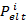  – akcīzes nodoklis dabasgāzes izmantošanai par kurināmo kalendāra gada t kalendāra mēnesī i (EUR/tūkst. n. m3).”.1.10. Izteikt 1.pielikumu šādā redakcijā:“1.pielikums 
Ministru kabineta 
2009.gada 10.marta noteikumiem Nr.221Lietderības koeficientiI. Harmonizētie lietderības koeficienti ar klimata korekciju atsevišķai elektroenerģijas ražošanaiII. Lietderības koeficienti atsevišķai siltumenerģijas ražošanaiPiezīmes.1.  Šīs vērtības jāizmanto stacijām, kas darbojas ar tvaiku un nodotas ekspluatācijā pēc 2015. gada 31. decembra. Ja šādām stacijām, aprēķinot lietderības koeficientu atsevišķai siltumenerģijas ražošanai, neņem vērā kondensāta atgūšanu, tad tabulā norādītās vērtības tvaika gadījumā ir jāpalielina par 5 procentpunktiem.2.  Šīs vērtības jāizmanto, ja dūmgāzu temperatūra ir 250 °C vai augstāka.”.1.11. Izteikt 2.pielikumu šādā redakcijā:“2.pielikums 
Ministru kabineta 
2009.gada 10.marta noteikumiem Nr.221Korekcijas koeficienti z novērstajiem tīkla zudumiem, kas piemērojami lietderības koeficienta atsevišķai elektroenerģijas ražošanai aprēķinam”.1.12. Izteikt 5.pielikuma I nodaļas tabulas 10.punktu šādā redakcijā:“”.1.13. Izteikt 6.pielikumu šādā redakcijā:“6.pielikums Ministru kabineta 2009.gada 10.marta noteikumiem Nr.221Koeficientu kAER, kgst un k vērtības dabasgāzes patēriņa apjoms atkarībā no koģenerācijas elektrostacijā uzstādītās elektriskās jaudas”.1.14. Izteikt 7.pielikuma 4.piezīmi šādā redakcijā:“Koģenerācijas mainīgās izmaksas (EUR/MWh) ar precizitāti divas zīmes aiz komata aprēķina, izmantojot šādu formulu:Tg – koģenerācijas stacijā par kurināmo izmantotās dabasgāzes faktiskā gala cena bez pievienotās vērtības nodokļa un dabasgāzes akcīzes nodokļa (EUR/MWh);Ta – dabasgāzes akcīzes nodoklis (EUR/MWh), ja tāds koģenerācijas stacijai tiek piemērots;CO2 – Intercontinental Exchange (ICE) biržā noteiktā European Emission Allowances (EUA) cena (EUR/t).”1.15. Aizstāt 8.pielikuma 2.punktā vārdu “ieskaitot” ar vārdu “neieskaitot”.1.16. Aizstāt 8.pielikuma 7.punktā vārdus “komersanta koģenerācijas elektrostacijai noteiktā elektroenerģijas iepirkuma cena (EUR/MWh) kalendāra gada t kalendāra mēnesī i” ar vārdiem un skaitļiem “komersanta koģenerācijas elektrostacijai noteiktā elektroenerģijas iepirkuma cena (EUR/MWh) kalendāra gada t kalendāra mēnesī i. Aprēķinot dabasgāzes koģenerācijas stacijās saražotās elektroenerģijas iepirkuma cenu nākotnes periodā, Tgs tiek noteikts atbilstoši šā pielikuma 9. tabulā minētajām līmeņatzīmēm.”.1.17. Izteikt 8.pielikuma 10.punktu šādā redakcijā:“10. Kurināmā cenas līmeņatzīme kalendāra gada t kalendāra mēnesī i  koģenerācijas elektrostacijām, kas par kurināmo izmanto atjaunojamos energoresursus, atkarībā no izmantotā kurināmā veida un uzstādītās elektriskās jaudas ir noteikta šā pielikuma 4., 5. un 7. tabulā. Koģenerācijas elektrostacijām, kas kā kurināmo izmanto dabasgāzi, kurināmā cenas līmeņatzīmi kalendāra gada t kalendāra mēnesī i aprēķina, izmantojot šādu formulu:, kur – kalendāra gada t kalendāra mēnesim i Enerģētikas likumā noteiktajā kārtībā noteiktajā dabasgāzes cenā saistītajiem lietotājiem iekļautā dabasgāzes tirdzniecības cena bez pievienotās vērtības nodokļa (EUR/MWh). Nākotnes periodam tā tiek noteikta atbilstoši šā pielikuma 9. tabulā minētajām dabasgāzes tirdzniecības cenas līmeņatzīmēm;kgst - dabasgāzes cenas diferencēšanas koeficients kgst, kas minēts šo noteikumu 6.pielikumā un atkarīgs no koģenerācijas elektrostacijā uzstādītās elektriskās jaudas, kas norādīta līgumā ar publisko tirgotāju, kalendāra gada t kalendāra mēnesī i ;kgpu – dabasgāzes pārvades un uzglabāšanas koeficients kgpu, kas ir 0;– akcīzes nodoklis dabasgāzes izmantošanai par kurināmo kalendāra gada t kalendāra mēnesī i (EUR/MWh). Nākotnes periodam izmanto akcīzes nodokļa likmi, kas ir spēkā aprēķina veikšanas dienā.”1.18. Izteikt 8.pielikuma 9.tabulu šādā redakcijā:“Dabasgāzes tirdzniecības cenas līmeņatzīmes2.Noteikumi stājas spēkā 2017.gada 1.jūlijā.Ministru prezidents							M.KučinskisMinistru prezidenta biedrs,ekonomikas ministrs							A.AšeradensIesniedzējs:Ministru prezidenta biedrs,ekonomikas ministrs							A.AšeradensVīza: Valsts sekretārs	J.Stinka14.06.2017. 09:141938R.Meijers, 
67013176, Roberts.Meijers@em.gov.lv  KurināmaisKategorijaKurināmā veidsKoģenerācijas elektrostacijas ekspluatācijā nodošanas gadsKoģenerācijas elektrostacijas ekspluatācijā nodošanas gadsKoģenerācijas elektrostacijas ekspluatācijā nodošanas gadsKurināmaisKategorijaKurināmā veids2012.
un agrāk2012.–2015.2016.
un vēlākCietais kurināmaisS1Akmeņogles, ieskaitot antracītu, bitumena ogles, melno lignītu, koksu, puskoksu, naftas koksu0,4420,4420,442Cietais kurināmaisS2Lignīts, lignīta briketes, slānekļa nafta0,4180,4180,418Cietais kurināmaisS3Kūdra, kūdras briketes0,3900,3900,390Cietais kurināmaisS4Sausa biomasa, ieskaitot koksnes granulas un briketes, žāvēta šķelda, tīri koksnes atlikumi, riekstu čaumalas un olīvu un citi kauliņi0,3300,3300,370Cietais kurināmaisS5Cita cietā biomasa ieskaitot visu veidu cieto biomasu, kas nav uzskaitīta kategorijā S4, kā arī melnais un brūnais atsārms0,2500,2500,300Cietais kurināmaisS6Sadzīves un rūpnieciskie atkritumi (neatjaunojamie) un atjaunojamie/bioloģiski noārdāmie atkritumi0,2500,2500,250Šķidrais kurināmaisL7Mazuts, gāzeļļa, dīzeļeļļa, citi naftas produkti0,4420,4420,442Šķidrais kurināmaisL8Biodegvielas, ieskaitot biometanolu, bioetanolu, biobutanolu, biodīzeļdegvielu un citas biodegvielas0,4420,4420,442Šķidrais kurināmaisL9Šķidrā veida atkritumi, ieskaitot bioloģiski noārdāmus atkritumus un neatjaunojamos atkritumus (ieskaitot pirolīzes eļļu, kausētus taukus, taukus un izlietotos graudus)0,2500,2500,290Gāzveida kurināmaisG10Dabasgāze, SNG, SDG un biometāns0,5330,5330,538Gāzveida kurināmaisG11Rafinēšanas gāze, ūdeņradis un sintēzes gāze0,4500,4500,450Gāzveida kurināmaisG12Biogāze, kas iegūta no anaerobās sadalīšanas, atkritumu poligona un notekūdeņu attīrīšanas0,4280,4280,428Gāzveida kurināmaisG13Koksa gāze, domnas gāze, kalnrūpniecības gāze un citas atgūstamās gāzes (izņemot rafinēšanas gāzi)0,3580,3580,358CitsO14Siltuma pārpalikums (ieskaitot augstas temperatūras procesu izplūdes gāzes, eksotermiskas ķīmiskās reakcijas produktus)––0,300CitsO15Kodolenerģija––0,300CitsO16Saules enerģija––0,300CitsO17Ģeotermālā enerģija––0,300CitsO18Cita veida kurināmais, kas nav minēts šajā tabulā––0,300KurināmaisKategorijaKurināmā veidsSiltumenerģijas izmantošanas veidsSiltumenerģijas izmantošanas veidsSiltumenerģijas izmantošanas veidsKurināmaisKategorijaKurināmā veidsKarstais ūdensTvaiks1Dūmgāzu tiešā izmantošana2Cietais kurināmaisS1Akmeņogles, ieskaitot antracītu, bitumena ogles, melno lignītu, koksu, puskoksu, naftas koksu0,880,830,80Cietais kurināmaisS2Lignīts, lignīta briketes, slānekļa nafta0,860,810,78Cietais kurināmaisS3Kūdra, kūdras briketes0,860,810,78Cietais kurināmaisS4Sausa biomasa, ieskaitot koksnes granulas un briketes, žāvēta šķelda, tīri koksnes atlikumi, riekstu čaumalas un olīvu un citi kauliņi0,860,810,78Cietais kurināmaisS5Cita cietā biomasa, ieskaitot visu veidu cieto biomasu, kas nav uzskaitīta kategorijā S4, kā arī melnais un brūnais atsārms0,800,750,72Cietais kurināmaisS6Sadzīves un rūpnieciskie atkritumi (neatjaunojamie) un atjaunojamie/bioloģiski noārdāmie atkritumi0,800,750,72Šķidrais kurināmaisL7Mazuts, gāzeļļa, dīzeļeļļa, citi naftas produkti0,850,800,77Šķidrais kurināmaisL8Biodegvielas, ieskaitot biometanolu, bioetanolu, biobutanolu, biodīzeļdegvielu un citas biodegvielas0,850,800,77Šķidrais kurināmaisL9Šķidrā veida atkritumi, ieskaitot bioloģiski noārdāmus atkritumus un neatjaunojamos atkritumus (ieskaitot pirolīzes eļļu, kausētus taukus, taukus un izlietotos graudus)0,750,700,67Gāzveida kurināmaisG10Dabasgāze, SNG, SDG un biometāns0,920,870,84Gāzveida kurināmaisG11Rafinēšanas gāze, ūdeņradis un sintēzes gāze0,900,850,82Gāzveida kurināmaisG12Biogāze, kas iegūta no anaerobās sadalīšanas, atkritumu poligona un notekūdeņu attīrīšanas0,800,750,72Gāzveida kurināmaisG13Koksa gāze, domnas gāze, kalnrūpniecības gāze un citas atgūstamās gāzes (izņemot rafinēšanas gāzi)0,800,750,72CitsO14Siltuma pārpalikums (ieskaitot augstas temperatūras procesu izplūdes gāzes, eksotermiskas ķīmiskās reakcijas produktus)0,920,87–CitsO15Kodolenerģija0,920,87–CitsO16Saules enerģija0,920,87–CitsO17Ģeotermālā enerģija0,920,87–CitsO18Cita veida kurināmais, kas nav minēts šajā tabulā0,920,87–Spriegums tīklā, kuram pieslēgta koģenerācijas elektrostacijaAttiecībā uz elektroenerģiju,
kas nodota tīklāAttiecībā uz elektroenerģiju, kas patērēta koģenerācijas elektrostacijā345 kV vai lielāks10,976No 200 līdz 345 kV (neieskaitot)0,9720,963No 100 līdz 200 kV (neieskaitot)0,9630,951No 50 līdz 100 kV (neieskaitot)0,9520,936No 12 līdz 50 kV (neieskaitot)0,9350,914No 0,45 līdz 12 kV (neieskaitot)0,9180,891Mazāks par 0,45 kV0,8880,85110.Lietderīgās siltumenerģijas:10.1.lietotājs (firma, juridiskā adrese, reģistrācijas numurs)10.2.izmantošanas veids (karstais ūdens, tvaiks vai dūmgāzu tiešā izmantošana)Nr.p.k.Koģenerācijas elektrostacijā uzstādītā elektriskā jaudaKoeficienta kAER vērtībaKoeficienta k vērtībaDabasgāzes patēriņa apjoms gadā, n.m3Koeficientakgst vērtība1.Nepārsniedz 0,08 MW217,0021,24025000–12600099,822.Lielāka par 0,08 MW, bet nepārsniedz 0,15 MW194,9251,231126000–126000065,393.Lielāka par 0,15 MW, bet nepārsniedz 0,20 MW190,3331,20265,394.Lielāka par 0,20 MW, bet nepārsniedz 0,40 MW179,0901,13165,395.Lielāka par 0,40 MW, bet nepārsniedz 0,60 MW171,9651,08665,396.Lielāka par 0,60 MW, bet nepārsniedz 0,80 MW169,7481,07265,397.Lielāka par 0,80 MW, bet nepārsniedz 1,00 MW167,0561,05565,398.Lielāka par 1,00 MW, bet nepārsniedz 1,50 MW153,9881,0351260000–1260000045,639.Lielāka par 1,50 MW, bet nepārsniedz 2,00 MW149,9711,00845,6310.Lielāka par 2,00 MW, bet nepārsniedz 2,50 MW147,5900,99245,6311.Lielāka par 2,50 MW, bet nepārsniedz 3,00 MW146,1030,98245,6312.Lielāka par 3,00 MW, bet nepārsniedz 3,50 MW144,9120,97445,6313.Lielāka par 3,50 MW, bet nepārsniedz 4,00 MW143,5730,96545,6314.Lielāka par 4,00 MW, bet nepārsniedz 20,00 MW12600000–2000000032,2715.Lielāka par 20,00 MW, bet nepārsniedz 40,00 MW20000000–10000000022,5116.Lielāka par 40 MWvirs 1000000009,82Gads2017.2018.2019.2020.2021.2022.2023.2024.Prognozētā gada vidējā dabasgāzes tirdzniecības cena, EUR/MWh (bez PVN)17,89017,63118,32418,95019,49119,96619,96619,966Gads2025.2026.2027.2028.2029.2030.2031.Prognozētā gada vidējā dabasgāzes tirdzniecības cena, EUR/MWh (bez PVN)19,96619,96619,96619,96619,96619,96619,966”